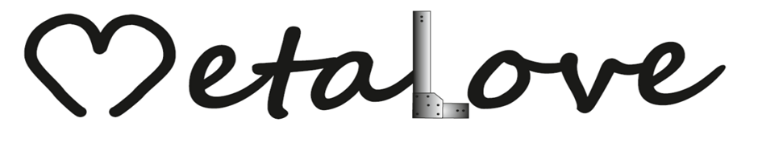                                                                                              			 Kielce, 28 listopada 2017 r.Szanowni Państwo,Departament Polityki Regionalnej Urzędu Marszałkowskiego Województwa Świętokrzyskiego serdecznie zaprasza na Spotkanie sieciujące dla branży metalowo-maszynowej, które odbędzie się w dniu 13 grudnia 2017 r. o godzinie 10:00 w Hotelu Senator, ul. Bankowa 7 w Starachowicach.Wydarzenie realizowane jest w ramach Projektu Promocji Gospodarczej i ma na celu wsparcie działań eksportowych firm z regionu świętokrzyskiego.Spotkanie sieciujące w dniu 13 grudnia będzie podsumowaniem misji gospodarczej zagranicznych przedsiębiorców z branży metalowo-maszynowej, którzy będą przebywać 
w regionie w dniach 11-14 grudnia 2017. W tym roku gościć będziemy przedsiębiorców 
między innymi z Kazachstanu, Rosji, Holandii, Włoch, Litwy, Białorusi, Austrii, Niemiec i Szwecji.Serdecznie zapraszamy na spotkanie sieciujące, a w szczególności do udziału 
w spotkaniach B2B, które zostaną zorganizowane podczas wydarzenia. Mamy nadzieję, że przyczynią się do nawiązania owocnych kontaktów biznesowych.W załączeniu przesyłam program wydarzenia. Prosimy o potwierdzenie przybycia do dnia 6 grudnia. Osobami do kontaktu są:Karina Kępa, karina.kepa@sejmik.kielce.pl, tel. 0048 41 365 81 82Tomasz Gałucha, tomasz.galucha@sejmik.kielce.pl, tel. 0048 41 365 81 82Z poważaniem,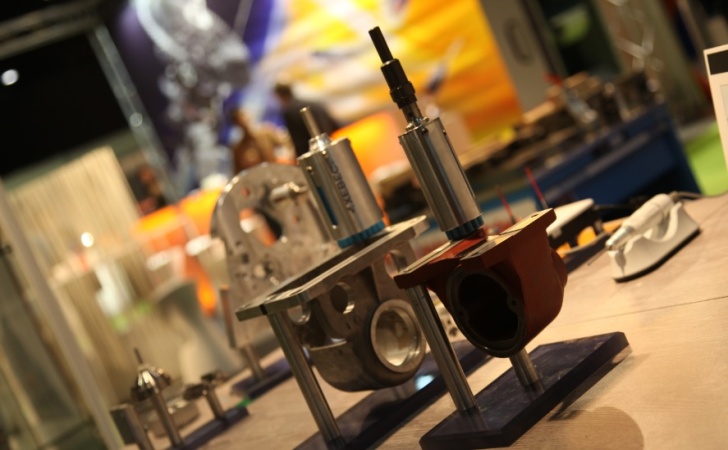 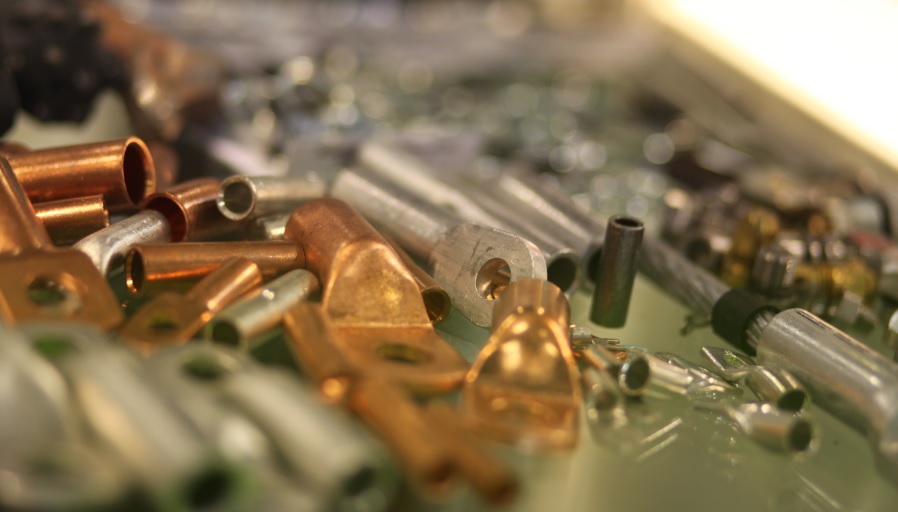 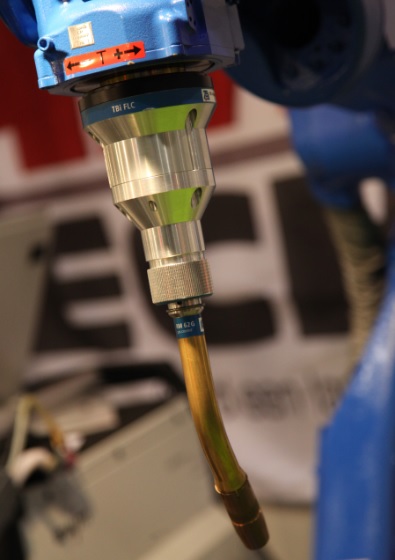 